Комбайн зернозбиральний Challenger CH670B в комплекті з жаткою, 2009 р.в.Технічні характеристики:Двигун AGCO POWER 84CTAРобочий об'єм, л 8,4Кількість / розташування циліндрів 6 / ряднеПотужність по SAE при 2100 об. / Хв, кВт 350 (261)Місткість паливного бака, л 870Привід / ходоваГидростатическая коробка передач 4-ступінчастаТип бортового редуктора прямозубих циліндричнихзубчасте колесо S-41Ширина колії, стандартне / зворотне виконання, м 3,05 / 3,68Міст з керованими колесамиШирина колії, регульований міст, м 3,02 / 3,65Ширина колії, виконання RWA, м 3,07 / 3,68Тип рульового управління Здвоєний циліндрРадіус повороту, м 6,43Система обмолоту/сепараціїТип системи –роторний.Роторний комбайн Challenger CH670В відрізняється високою потужністю і орієнтований на збір зернових і бобових культур, ріпаку, кукурудзи та соняшнику. Модель відрізняється високими показниками продуктивності і дбайливим виконанням операції обмолочування. Довжина масивного ротора становить понад 3,5 метрів, що збільшує корисну площу і забезпечує продуктивний і якісний обмолот і сепарацію. На передній частині ротора встановлені бичі, що працюють з протилежним обертанням. Спеціальна похила камера забезпечує рівномірну і постійне завантаження ротора скошеної масою, що сприяє м'якому і ефективному обмолоту.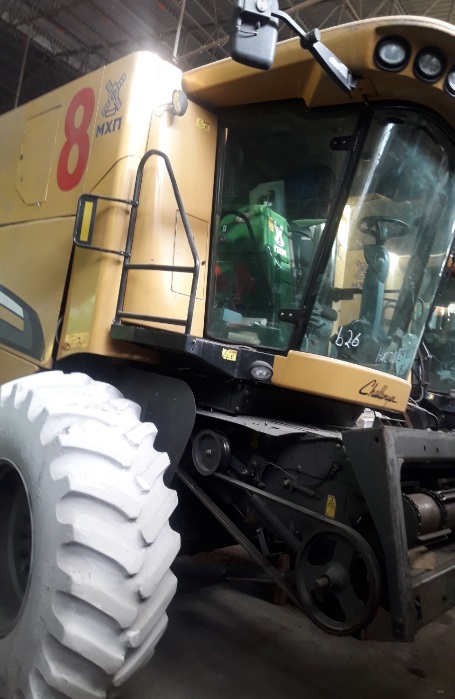 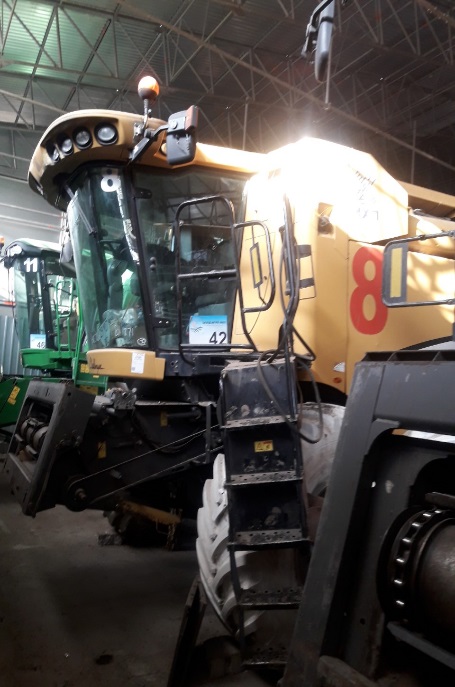 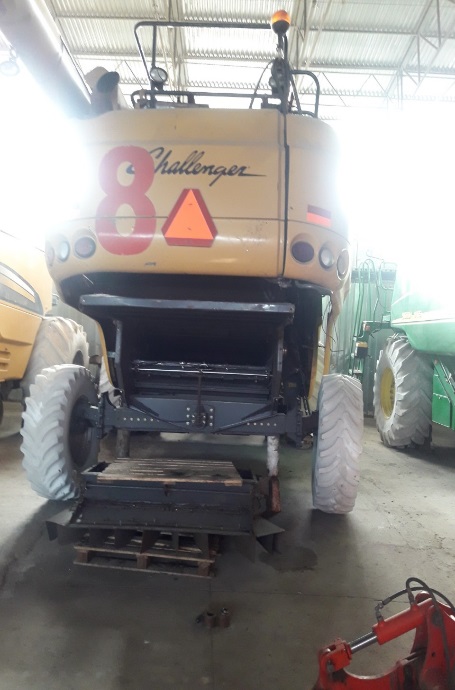 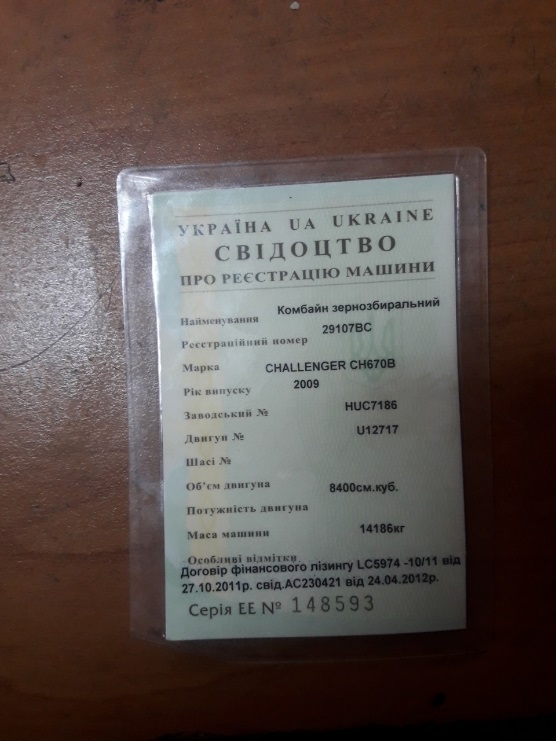 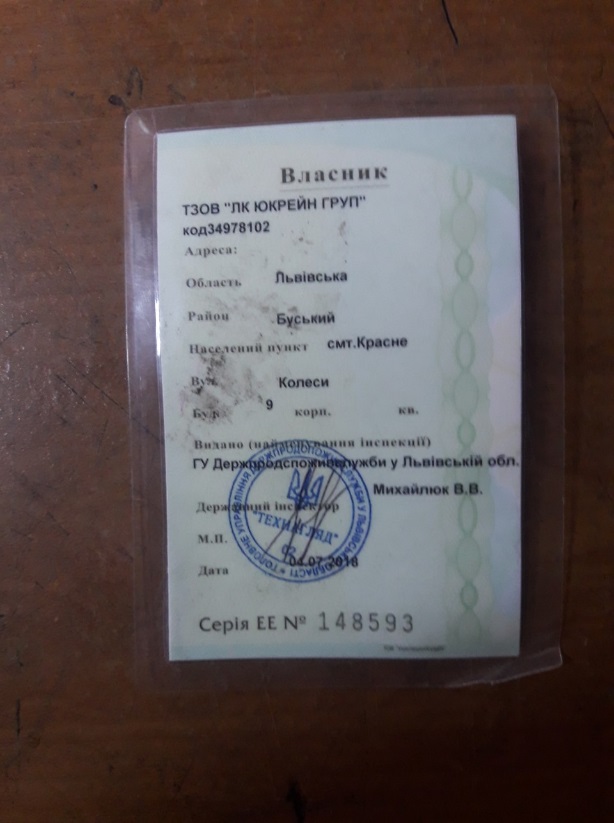 